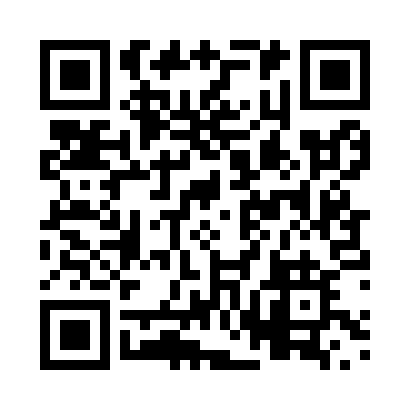 Prayer times for Rutland, Saskatchewan, CanadaMon 1 Jul 2024 - Wed 31 Jul 2024High Latitude Method: Angle Based RulePrayer Calculation Method: Islamic Society of North AmericaAsar Calculation Method: HanafiPrayer times provided by https://www.salahtimes.comDateDayFajrSunriseDhuhrAsrMaghribIsha1Mon3:115:001:227:019:4411:332Tue3:125:011:227:009:4411:333Wed3:125:021:237:009:4311:334Thu3:135:031:237:009:4311:335Fri3:135:031:237:009:4211:326Sat3:145:041:237:009:4111:327Sun3:145:051:236:599:4111:328Mon3:155:061:236:599:4011:329Tue3:155:071:246:599:3911:3110Wed3:165:091:246:589:3811:3111Thu3:175:101:246:589:3711:3012Fri3:175:111:246:589:3611:3013Sat3:185:121:246:579:3511:3014Sun3:195:131:246:579:3411:2915Mon3:195:141:246:569:3311:2916Tue3:205:161:246:559:3211:2817Wed3:215:171:246:559:3111:2818Thu3:215:181:246:549:3011:2719Fri3:225:201:256:549:2911:2620Sat3:235:211:256:539:2711:2621Sun3:235:231:256:529:2611:2522Mon3:245:241:256:519:2511:2423Tue3:255:251:256:519:2311:2424Wed3:265:271:256:509:2211:2325Thu3:265:281:256:499:2011:2226Fri3:275:301:256:489:1911:2227Sat3:285:311:256:479:1711:2128Sun3:295:331:256:469:1611:2029Mon3:295:341:256:459:1411:1930Tue3:305:361:256:449:1211:1831Wed3:315:381:256:439:1111:17